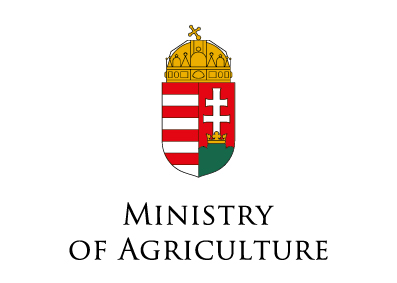 Gene Technology AuthorityGeneral informatioNApplication form of the Environmental, Agricultural and Industrial Gene Technology Authority for the deliberate release of genetically modified higher plants (Gymnospermae and Angiospermae) and their products into the environment for purposes other than placing on the marketBased on the Cartagena Protocol on Biosafety to the Convention on Biological Diversity, and Directive 2001/18/EC of the European Parliament and of the Council of 12 March 2001 on the deliberate release into the environment of genetically modified organisms and repealing Council Directive 90/220/EEC, and subpoint 2 of point c of section 1 of Article 1 of Act No. XXVII of 1998 on gene technology activities (Gene Technology Act) the deliberate release of genetically modified organisms and their products for purposes other than placing on the market is subject to authorisation.According to section 1 of Article 8 of Government Decree No. 132/2004 (IV. 29.) on the authorisation procedure for gene technological activity as well as on liaison with the European Commission the applicant shall submit the application for an authorisation to the gene technology authority in Hungarian as well as in English.Based on the section 1 of Article 10/A of the Gene Technology Act the gene technology authority decides on the application within 130 days from the receipt of the application.The applicant shall pay an administrative service fee of 300 000 HUF per gene technological modification and per site of release to the gene technology authority according to Decree No. 138/2004 (IX.23.) of the Ministry of Agriculture.The application form in the annex to guidance shall be sent to the Ministry of Agriculture, Department of Biodiversity and Gene Conservation (Environmental, Agricultural and Industrial Gene Technology Authority) in one original hard copy as well as in electronic format to the following addresses:Postal address: 1052 Budapest, Apáczai Csere János u. 9.Email: gmo@am.gov.huApplicationInformation required in applications concerning deliberate releases of genetically modified higher plants (GMHPs) (Gymnospermae and Angiospermae) I. General informationII. Scientific informationIII. Research plan (may also be attached as an attachment to the Application)IV. A summary of the application (i.e. Summary Notification Information Format or SNIF) in accordance with Council Decision 2002/813/EC (may also be attached as an attachment to the Application)The form to be completed is available here.V. The summaries and results of the studies referred to in the Application, including an explanation about their relevance to e.r.a., where applicable (may also be attached as an attachment to the Application)VI. Environmental risk assessment (e.r.a.) (may also be attached as an attachment to the Application)The environmental risk assessment should be carried out in accordance with the Annex 1 of the Decree No. 142/2004. (IX. 30.) FVM-GKM, which is available here. Conclusions on the potential environmental impact in relevant receiving environments from the release or the placing on the market of GMOs shall be drawn for each relevant area of risk listed point 7.1.2. of the Annex, on the basis of an e.r.a. carried out in accordance with the principles outlined in point 5 and following the methodology described in point 6 of the Annex and on the basis of the information required pursuant to Annex 1 of Decree No. 82/2003. (VII.16.).In addition to the aforementioned information:1. The Applicant may refer to data or results from applications previously submitted by other applicants, provided that the information, data and results are non-confidential or these applicants have given their agreement in writing, or may submit additional information he considers relevant.2. The deliberate release of the same GMO or of a combination of GMOs on the same site or on different sites for the same purpose and within a defined period may be submitted to the Gene Technology Authority in a single application.Attachments (Please use crosses (meaning x or X) into the space provided):I declare and certify with my signature that to the best of my knowledge and belief, the content data in the application is correct and true.Place and date:  , ……………………………….. Signaturel.s.A. Information relating to the ApplicantA. Information relating to the ApplicantNameAddressEmail addressTelephone numberB. Information relating to the Hungarian contact person of the Applicant B. Information relating to the Hungarian contact person of the Applicant NamePositionWorkplaceEmail addressTelephone numberC. Information relating to the responsible scientist(s)C. Information relating to the responsible scientist(s)NameQualificationScientific experience (particularly regarding the experience in relation to the genetically modified organisms, including publications) (A curriculum vitae shall be attached to the application.)Scientific experience (particularly regarding the experience in relation to the genetically modified organisms, including publications) (A curriculum vitae shall be attached to the application.)D. Title of the projectE. Information relating to the releaseE. Information relating to the release1. Purpose of the release1. Purpose of the release2. Foreseen date(s) and duration of the release2. Foreseen date(s) and duration of the release3. Method by which the GMHP will be released3. Method by which the GMHP will be released4. Method for preparing and managing the release site, prior to, during and post release, including cultivation practices and harvesting methods4. Method for preparing and managing the release site, prior to, during and post release, including cultivation practices and harvesting methods5. Approximate number of plants (or plants per m2)F. Information relating to the site of release 1. Location and size of the release site(s)2. Description of the release site ecosystem, including climate, flora and fauna3. Presence of sexually compatible wild relatives or cultivated plant species4. Proximity to officially recognised biotopes or protected areas which may be affectedA. Information relating to the recipient plant or, where appropriate, to the parental plantsA. Information relating to the recipient plant or, where appropriate, to the parental plants1. Complete name1. Complete namea) family nameb) genusc) speciesd) subspeciese) cultivar or breeding linef) common name2. Geographical distribution and cultivation of the plant within the Union2. Geographical distribution and cultivation of the plant within the Union3. Information concerning reproduction3. Information concerning reproductiona) mode(s) of reproductiona) mode(s) of reproductionb) specific factors affecting reproduction, if anyb) specific factors affecting reproduction, if anyc) generation timec) generation time4. Sexual compatibility with other cultivated or wild plant species, including the distribution in Europe of the compatible species.4. Sexual compatibility with other cultivated or wild plant species, including the distribution in Europe of the compatible species.5. Survivability5. Survivabilitya) ability to form structures for survival or dormancya) ability to form structures for survival or dormancyb) specific factors affecting survivability, if anyb) specific factors affecting survivability, if any6. Dissemination:6. Dissemination:a) ways and extent of disseminationa) ways and extent of disseminationb) specific factors affecting dissemination, if anyb) specific factors affecting dissemination, if any7. Where a plant species is not normally grown in the Union, a description of the natural habitat of the plant, including information on natural predators, parasites, competitors and symbionts7. Where a plant species is not normally grown in the Union, a description of the natural habitat of the plant, including information on natural predators, parasites, competitors and symbionts8. Potential interactions of the plant, that are relevant to the GMHP, with organisms in the ecosystem where it is usually grown, or elsewhere, including information on toxic effects on humans, animals and other organisms8. Potential interactions of the plant, that are relevant to the GMHP, with organisms in the ecosystem where it is usually grown, or elsewhere, including information on toxic effects on humans, animals and other organismsB. Molecular characterisation1. Information relating to the genetic modification(a) Description of the methods used for the genetic modification(b) Nature and source of the vector used(c) Source of the nucleic acid(s) used for transformation, size, and intended function of each constituent fragment of the region intended for insertion2. Information relating to the GMHP(a) General description of the trait(s) and characteristics which have been introduced or modified(b) Information on the sequences actually inserted/deleted:•	size and copy number of all insert(s) and methods used for its/their characterisation•	in case of deletion, size and function of the deleted region(s)•	subcellular location(s) of the insert(s) in the plant cells (integrated in the nucleus, chloroplasts, mitochondria, or maintained in a non-integrated form), and methods for its/their determination(c) Parts of the plant where the insert is expressed.(d) Genetic stability of the insert and phenotypic stability of the GMHP3. Conclusions of the molecular characterisationC. Information on specific areas of risk1. Any change to the persistence or invasiveness of the GMHP, and its ability to transfer genetic material to sexually compatible relatives and the adverse environmental effects thereof2. Any change to the ability of the GMHP to transfer genetic material to microorganisms and the adverse environmental effects thereof3. Mechanism of interaction between the GMHP and target organisms (if applicable) and the adverse environmental effects thereof.4. Potential changes in the interactions of the GMHP with non-target organisms resulting from the genetic modification and the adverse environmental effects thereof5. Potential changes in agricultural practices and management of the GMHP resulting from the genetic modification and the adverse environmental effects thereof6. Potential interactions with the abiotic environment and the adverse environmental effects thereof7. Information on any toxic, allergenic or other harmful effects on human and animal health arising from the genetic modification8. Conclusions on the specific areas of riskD. Information on control, monitoring, post-release and waste treatment plans:1. Any measures taken, including:(a) spatial and temporal isolation from sexually compatible plant species, both wild and weedy relatives and crops(b) any measures to minimise or prevent the dispersal of any reproductive part of the GMHP7. Description of methods for post-release treatment of the site8. Description of post-release treatment methods for the genetically modified plant material including wastes9. Description of monitoring plans and techniques10. Description of any emergency plans.11. Description of the methods and procedures to:(a) avoid or minimise the spread of the GMHPs beyond the site of release(b) protect the site from intrusion by unauthorised individuals(c) prevent other organisms from entering the site or minimise such entriesE. Description of detection and identification techniques for the GMHPF. Information about previous releases of the GMHP, if applicable1. Curriculum vitae(s) of the responsible scientist(s) for the deliberate release ()2. Research plan (optionally as an attachment or included in this form)()3. Summary of the application ()4. The summaries and results of the studies referred to in the Application (optionally as an attachment or included in this form)()5. Environmental risk assessment (optionally as an attachment or included in this form)()6. Other (optional)()